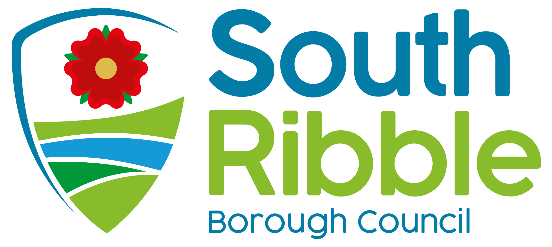 Update on South Ribble Leisure LtdPurpose of the ReportAn update for Scrutiny Committee on progress made by South Ribble Leisure Limited who now run the Council’s Leisure CentresRecommendations to Scrutiny Committee That Scrutiny Committee note the progress of South Ribble Leisure Limited Background to the reportAt the last Scrutiny committee, it was requested that Leisure Services brought back to Scrutiny on a quarterly basis an update on the progress made by the new Leisure Company South Ribble Ltd in a number of areas including:Leisure centre usage figuresIncome v. expenditure against budget figuresCustomer feedback, satisfaction and complaints, including QUEST accreditation results Progress against business/delivery planActivities linked to corporate strategy Future PlansLeisure Centre usage Figures against TargetsThe table below gives some early sample usage figures for the first four months of the new Leisure Company and compares the figures with average monthly usage during 2019 before Covid.The current usage of the Leisure Centres is around 20% less than pre Covid levels which is encouraging as when the centres were first allowed to reopen back in April 20 with restrictions the drop from 2019 usage was significantly higher than 20%The figures for December 21 drop off considerably. This is because of the Christmas period which traditionally is very quiet for Leisure Centres but also because of the new Omnicom Variant which appeared at that time.Current member sales are very encouraging and with future initiatives planned we hope that the recovery to Pre-Covid level of usage will continue at pace.The figures for children on school meals are not yet available as we need to integrate our booking system with the way that children receiving free school meals are attending our centres via Leisure Card. This will be available from April of this yearFinanceBased on current assumptions, including estimates of customer usage, we are forecasting to breakeven against the budget  provided to the Company by the Council by the year end, however it must be noted that significant risks remain in achieving this over the final quarter of the year in light of Covid-19 and the high levels of the Omicron variant.Customer feedback, satisfaction and complaints, including QUEST accreditation  At the time of handover from Serco there were an increased number of complaints received by the Council mainly related to IT issues and not being able to get through to Centres or book on-line. Working with IT and the complaints team these have all been resolved. Things have now settled down and complaints have reduced dramatically.  Customer feedback is good as received via the App and the Website which are recorded through our Communications teamAs part of the communications plan for the Company (SLA) a full customer survey will be carried out in the new Financial year which will be part of the Company QUEST accreditation process to take place in September of this year. Quest is the benchmark quality standard for the operation of Leisure CentresProgress against business/delivery planSouth Ribble Leisure Ltd is also working closely with the Council on facility improvements including:The New Playing Pitch Hub consisting of two new 3G pitches and a new state of the art Sports Pavilion to support the new pitches is under construction at Bamber Bridge Leisure Centre and will open in May of this year.A full Repainting of the external fabric of the four Leisure Centres is underway and will finish at the end of this monthA new Extended Car Park with an increased number of electrical charging points is now completed at South Ribble Tennis Centre.A scheme to remodel the 4 reception areas at the Leisure Centres is at the detailed design stage and will go to March Cabinet and hopefully will be completed in Summer 2022We will shortly receive a decision on the £5m bid submitted to central government on decarbonisation projects which includes significant investment in all the Leisure Centres.The Company has produced a full draft Business Plan which has will need to be signed off by the Board of Company Directors and ultimately Cabinet acting as Corporate Shareholders of the Company.Activities linked to corporate strategy South Ribble Leisure Ltd have introduced New Leisure Card categories, enabling the monitoring of specific user groups linked to KPIs in line with the aspirations of the Leisure Facilities strategy notably children who receive Free school meals. This will be recorded from April of this yearThe Communities Directorate has produced a new Leisure Local Action plan which articulates how the Council as a whole will look to develop Leisure, recreational and community activity in the Borough which will look to target hard to reach groups with a view to improving Health and Wellbeing and reduce Health inequality across the Borough. The new Leisure Company has been fully involved in pulling the action plan together with colleagues in the Communities Directorate and the Executive Member where activity will take place within the Leisure Centres. This action plan maybe something that Scrutiny might wish to review progress against in the future.South Ribble Leisure Ltd have also targeted activities and offers targeted to young people. A member of staff from the South Ribble Leisure team was appointed the HAF Programme co-ordinator before the Summer. The leisure service team have engaged with the Communities Team and Active Health Team and offered 240 places per day for 4 weeks on the HAF programme over Summer 2021 across South Ribble Leisure Centres. There has also been a HAF programme during the Christmas Holidays which a report will shortly be available through the Communities Directorate who lead on the scheme.Future Plans for 2022/23To finish the planned facility improvements including the remodelling of all receptions, new gym equipment for Leyland Leisure Centre Open the new Playing pitch Hub at Bamber Bridge Leisure CentreDeliver against the Decarbonisation bids if successful with central GovernmentDeliver against the agreed Leisure Local plan around Health and well-being in partnership with internal and external partnersDeliver against the agreed Business Plan for 22/23 once formally adopted as part of the budget setting process of the Council. This will involve delivering against the financial plan agreed with the CouncilEmbed the new the new proposed staffing structure for the Leisure CompanyKey Challenges and IssuesFinance – The Council has put in place a 3-year plan of financial support for South Ribble Leisure Ltd. The plan is about reducing the financial support given by the Council to the Company to a net zero position by 24/25 whilst still delivering against agreed Health and Wellbeing objectives.IT issues - The Company are working closely with IT colleagues on addressing the final issues identified around IT with a clear aim of having a first-class digital offer in place integrated with all activity taking place at the Leisure Centres during this financial yearImplementing a new Staffing structure and Terms and Conditions for the South Ribble Leisure Company- The Company is currently reviewing the staffing structure to ensure it is fit for purpose. The Company is also seeking to review staff terms and conditions to address variations within the Company and wherever possible equalise them with those of the Council.Taking forward Leisure Local. This will be a clear priority for South Ribble Leisure Ltd for the year 22/23 working closely with partners within the Council notably Active Health and the Communities team, along with external groups and organisations delivering against an agreed Action plan pulled together by the Communities Directorate of the Council.Communications – Working closely with the Communications team South Ribble Leisure Ltd now has a communications plan in place which is been rolled out. During 2021/22 we successfully launched a new Website, introduced a new Leisure App.Climate change and air qualityThe work referred to in paragraph 15 if carried out will see a significant improvement in the Carbon footprint of the four Leisure CentresEquality and diversityThe work through Leisure local and changes to the Leisure Card system will seek to improve Equality and Diversity across the service through increasing accessibilityRiskThe Business plan for the Company includes a full risk assessment on the key risks facing the Leisure CompanyComments of the Statutory Finance OfficerThis report is an update on South Ribble Leisure Limited but in respect of the Council the amount of contract payment for the period September to March 2022 is consistent with the approved budget of £555k.Comments of the Monitoring OfficerThis report is for noting. We are still in the relatively early days of the new Leisure company. The company was set up with substantial input from the Legal team to ensure that it was done in accordance with legal requirements. There are no concerns from a legal point of view with the contents of this report. Is this report confidential?No Report ofMeetingDateScrutiny CommitteeTuesday, 8 February 2022Is this decision key?NoType of UsageHow data is collectedAverage Monthly usage 2019 before COVIDSep-21 First month of CompanyOct-21Nov-21Dec-21Population of South Ribble 2018 ONS UK111,000111,000111,000111,000111,000Total number of visits to Council sports and leisure facilities Legend reports65,03456,30454,11555,56629,465Number of older people (65+) visiting Council's leisure centresLegend Reports32552,1142,9742,8651,385Percentage take up of leisure Card geared towards people in receipt of free school mealsNeed to embed with LEGEND0.00%0.00%0.00%0.00%0.00%The number of young people visiting the Council's leisure centres Legend Reports26,00022,00521,75421,80111,096Percentage take up of Leisure Card for people with a registered disabilityLegend Reports0.03%0.03%0.04%0.02%0.02%Report Author:Email:Telephone:Date:Neil Anderson, Danny Delvard, Paul Shannonneil.anderson@southribble.gov.uk, danny.delvard@southribble.gov.uk, paul.shannon@southribble.gov.uk01772 6255408th February